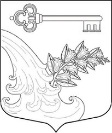 АДМИНИСТРАЦИЯ УЛЬЯНОВСКОГО ГОРОДСКОГО ПОСЕЛЕНИЯ ТОСНЕНСКОГО РАЙОНА ЛЕНИНГРАДСКОЙ ОБЛАСТИРАСПОРЯЖЕНИЕВ целях реализации требований статей 3, 16, 18, 24, 25, 34, 37 Федерального закона от 21 декабря 1994 г. № 69-ФЗ «О пожарной безопасности», с НПБ «Обучение мерам пожарной безопасности работников организаций» (приложение к Приказу МЧС России от 12.12.2007 г. № 645), в соответствии с постановлением Правительства Российской Федерации № 390 от 25.04.2012 «О противопожарном режиме» РАСПОРЯЖАЮСЬ:1. Утвердить специальную программу по проведению противопожарного инструктажа (вводного, первичного и повторного) в администрации Ульяновского городского поселения Тосненского района Ленинградской области, согласно приложению №1.2.Утвердить форму журнала проверки пожарного инструктажа сотрудников администрации Ульяновского городского поселения Тосненского района Ленинградской области согласно приложению №2.3. Разместить настоящее распоряжение на официальном сайте администрации www.admsablino.ru.4. Контроль за выполнением настоящего распоряжения оставляю за собой.Глава администрации                                                             К.И. КамалетдиновПРИЛОЖЕНИЕ № 1к распоряжению администрацииУльяновского городского поселения Тосненского района Ленинградской области от 28.12.2021 №45Проверка знаний пожарно-технического минимума.Программа проверки знаний Пожарно-технический минимума для руководителей и ответственных за пожарную безопасность жилых домов
Тематический план и типовая учебная программаТема 1. Основные нормативные документы, регламентирующие требования пожарной безопасности
Федеральный закон от 21 декабря 1994 г. N 69-ФЗ "О пожарной безопасности". Правила пожарной безопасности в Российской Федерации ППБ 01-03. Инструкции по пожарной безопасности. Система обеспечения пожарной безопасности. Права, обязанности, ответственность должностных лиц за обеспечение пожарной безопасности.Тема 2. Организационные противопожарные мероприятия в жилом доме. 
        Обязанности лиц, ответственных за пожарную безопасность жилых домов (хозяйств), учреждений соцобеспечения по предупреждению пожаров. Привлечение штатных работников и общественности к пожарно-профилактической работе. Требования Правил пожарной безопасности в Российской Федерации ППБ 01-03 к содержанию жилых домов, хозяйственных построек, гаражей, территории дворов, подъездов, проездов, к наружным пожарным лестницам, к путям эвакуации, к содержанию лестничных клеток, подвалов, чердаков, балконов, лоджий и источников водоснабжения. Меры пожарной безопасности при проведении массовых мероприятий. Меры пожарной безопасности при: эксплуатации приборов отопления и кухонных плит; пользовании бытовыми газовыми приборами; обращении с открытым огнем (курение, применение спичек, свечей, факелов); применении препаратов бытовой химии в аэрозольных упаковках; эксплуатации систем отопления; эксплуатации электроустановок, электрических отопительных и нагревательных приборов, телевизоров, радиоаппаратуры и т.п.; пользовании горючими жидкостями. Ознакомление с размещением и использованием при пожаре специальных инженерных устройств в жилых домах повышенной этажности (система автоматического извещения о пожаре, системы дымоудаления и подпора воздуха, пути эвакуации). Тема 3. Первичные средства пожаротушения. Действия рабочих, служащих, квартиросъемщиков и членов их семей при пожаре.Назначение, устройство, принцип действия углекислотных, порошковых и аэрозольных огнетушителей. Правила их эксплуатации. Назначение, устройство и оснащение внутренних пожарных кранов. Правила пользования ими при пожаре. Подсобные средства защиты (песок, покрывала, ведра и бочки с водой и т.п.) и порядок их применения при тушении пожара (загорания). Доврачебная помощь пострадавшим на пожаре. Порядок вызова пожарных команд и предупреждения соседей. Порядок действий квартиросъемщиков и их семей при пожаре в различных ситуациях. Порядок эвакуации людей и имущества. Оказание доврачебной помощи пострадавшим. Правила эвакуации.Практическое занятие
Организация учений по эвакуации персонала. Работа с огнетушителем.Проверка знаний пожарно-технического минимума сот рудников администрации Ульяновского городского поселения Тосненского района Ленинградской области.Программа проверки знаний Пожарно-технический минимум для руководителей и ответственных за пожарную безопасность в учреждениях (офисах)
Тематический план и типовая учебная программаТема 1.Основные нормативные документы, регламентирующие требования пожарной безопасностиФедеральный закон от 21 декабря 1994 г. N 69-ФЗ "О пожарной безопасности". Правила пожарной безопасности в Российской Федерации ППБ 01-03. Инструкции по пожарной безопасности. Система обеспечения пожарной безопасности. Права, обязанности, ответственность должностных лиц за обеспечение пожарной безопасности.Тема 2.Организационные мероприятия по обеспечению пожарной безопасности в здании администрации Ульяновского городского поселения Тосненского района Ленинградской области.Краткий обзор пожаров в общественных зданиях. Примеры наиболее характерных пожаров в помещениях офисов. Их анализ, причины. Обязанности руководителей учреждений по осуществлению мер пожарной безопасности. Основные организационные мероприятия по установлению противопожарного режима. Порядок обучения служащих мерам пожарной безопасности на рабочих местах, и действиям при возникновении пожара. Создание в учреждениях пожарно-технических комиссий, добровольных пожарных дружин, их задачи и практическая деятельность.Примерный перечень
вопросов проведения вводного и первичного противопожарного инструктажаВводный противопожарный инструктаж1. Общие сведения о специфике и особенностях организации (производства) по условиям пожаро- и взрывоопасности.2. Обязанности и ответственность работников за соблюдение требований пожарной безопасности.3. Ознакомление с противопожарным режимом в организации.4. Ознакомление с приказами по соблюдению противопожарного режима; с объектовыми и цеховыми инструкциями по пожарной безопасности; основными причинами пожаров, которые могут быть или были в цехе, на участке, рабочем месте, в жилых помещениях.5. Общие меры по пожарной профилактике и тушению пожара:а) для руководителей структурных подразделений, цехов, участков (сроки проверки и испытания гидрантов, зарядки огнетушителей, автоматических средств пожаротушения и сигнализации, ознакомление с программой первичного инструктажа персонала данного цеха, участка, обеспечение личной и коллективной безопасности и др.);б) для рабочих (действия при загорании или пожаре, сообщение о пожаре в пожарную часть, непосредственному руководителю, приемы и средства тушения загорания или пожара, средства и меры личной и коллективной безопасности).Первичный противопожарный инструктаж на рабочем местеОзнакомление по плану эвакуации с местами расположения первичных средств пожаротушения, гидрантов, запасов воды и песка, эвакуационных путей и выходов (с обходом соответствующих помещений и территорий).Условия возникновения горения и пожара (на рабочем месте, в организации).Пожароопасные свойства применяемого сырья, материалов и изготавливаемой продукции.Пожароопасность технологического процесса.Ответственность за соблюдение требований пожарной безопасности.Виды огнетушителей и их применение в зависимости от класса пожара (вида горючего вещества, особенностей оборудования).Требования при тушении электроустановок и производственного оборудования.Поведение и действия инструктируемого при загорании и в условиях пожара, а также при сильном задымлении на путях эвакуации.Способы сообщения о пожаре.Меры личной безопасности при возникновении пожара.Способы оказания доврачебной помощи пострадавшим28.12.2020№45Об утверждении Программы проведения  (вводного, первичного и повторного) пожарного  инструктажа и действиях при возникновении чрезвычайной ситуации в здании администрации Ульяновского городского поселения Тосненского района Ленинградской областиN темыНаименования темЧасы1Основные нормативные документы, регламентирующие требования пожарной безопасности.12Организационные противопожарные мероприятия в жилом доме (хозяйстве).33Первичные средства тушения пожаров. Действия рабочих, служащих, квартиросъемщиков и членов их семей при пожаре.14Практическое занятие.2Зачет.1Итого:8 часовN темыНаименования темЧасы1Основные нормативные документы, регламентирующие требования пожарной безопасности12Организационные мероприятия по обеспечению пожарной безопасности в зданиях и помещениях с массовым пребыванием людей.13Меры пожарной безопасности в зданиях и помещениях с массовым пребыванием людей.24Автоматические средства обнаружения, извещения и тушения пожаров, первичные средства тушения пожаров, действия при возникновении пожара, вызов пожарной охраны.35Практическое занятие.2Зачет.1И того:10часов